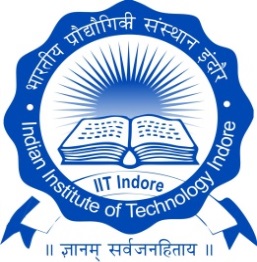 The purpose of education is to replace an empty mind with an open one.Educating the mind without educating the heart is no education at all.These great sayings cue the Discipline of Mechanical Engineering in putting a wholesome effort in instilling the worth of knowledge among the students. The Discipline along with its strong faculties, on behalf of IIT Indore, an academic platform of international repute, is dedicated to the service of training and building educated minds, confident to work and excel in their respective fields in future. We invite applications from high calibre, sincere and research-oriented students for admission to the PhD Program. The vacancies are available in the following areas: A. Categories of Admission: Please refer the main PhD Advertisement of the Institute (http://academic.iiti.ac.in/phdadvt.php)B. Eligibility for Indian Students: Please refer the main PhD Advertisement of the Institute (http://academic.iiti.ac.in/phdadvt.php)C. Eligibility for International Students: Please refer the main PhD Advertisement of the Institute (http://academic.iiti.ac.in/phdadvt.php)After submitting the application online, the eligible International candidate needs to send the signed hard - copy of the application along with recent photograph, self-attested relevant certificates and Statement of Purpose (SOP) to the DPGC Convener of ME Discipline latest by Oct 20, 2018. D. Last date of online application (for Indian as well as International Students): Sept 30, 2018Applicants are encouraged to visit our website (http://me.iiti.ac.in/) to gain more information about the Faculty Members and their research areasE. Application Procedure and General Information for Indian Students: Candidates must apply ONLINE through the website (http://academic.iiti.ac.in:8080/nregistration.jsp). Application Fee: Rs. 100/- (INR) to be paid through State Bank Collect only (https://www.onlinesbi.com/prelogin/icollecthome.htm). Candidate needs to produce payment slip at the time of written test/interview.  Candidates need NOT send the hard copy of the submitted online application by post or courier even if the submission of hard copy is mentioned on the Institute/Academic Section website. The candidate should submit the signed application at the time of written test/interview in November 2018. Mere eligibility will not vest any right on any candidate for being called for written test/interview. The decision of the Discipline in all matters will be final. The shortlisted applicants will be called for written test/interview via email only so mention your email id carefully. No TA/DA will be provided to the applicants, if called for the written test/interview. The candidates can contact the DPGC convenor for further information on following address: admission-me@iiti.ac.inPhD Program in Mechanical Engineering DisciplineSr. No.SpecializationResearch Areas1Thermal Engineering Combustion and SprayComputational Fluid Dynamics Heat Transfer in Porous MediaBluffbody AerodynamicsThermal EngineeringHeat TransferHeat Transfer at Microscale2Production Engineering(BE/BTech in Instrumentation and Mechatronics can also apply )Mechatronics Soft robotics3Production Engineering(Desirable skills: CAD, Solidworks, LabView, Matlab, Abaqus, automation and control )Laser Direct Writing in Metal and Semiconductors  Additive manufacturing of metals 